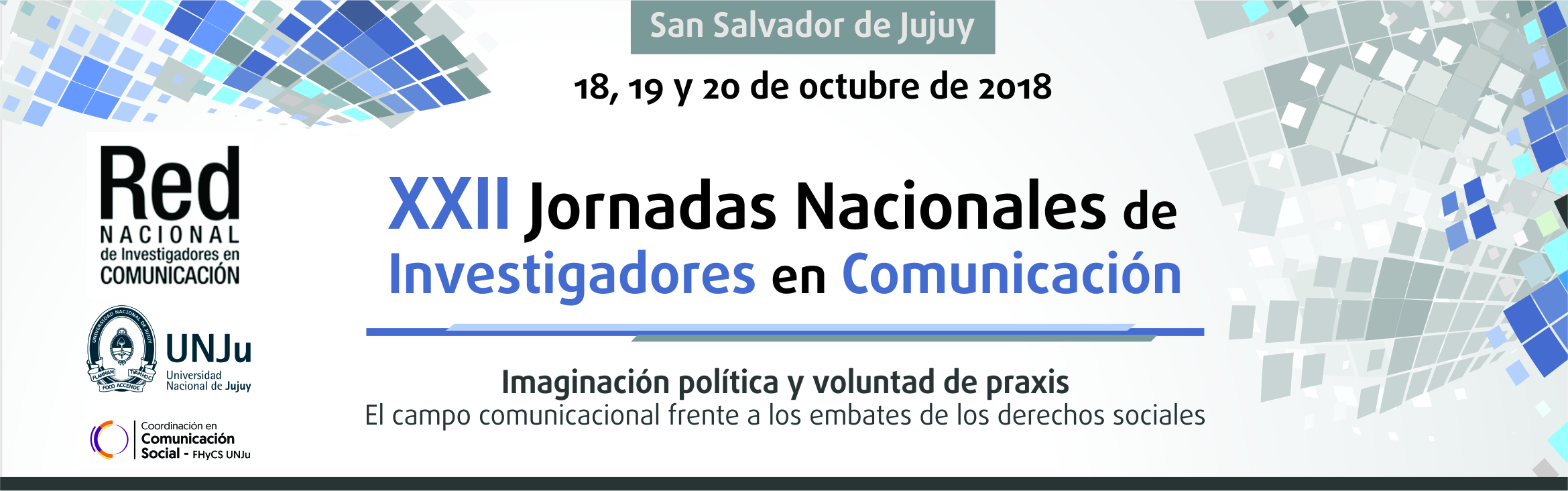 Formulario para la presentación de abstractXXII Jornadas Nacionales de Investigadores en ComunicaciónCoordinación de la Licenciatura en Comunicación Social (FHyCS- UNJu)18, 19 y 20de octubre de 2018, San Salvador de JujuyDatos del expositor o expositoresApellido:Nombre:DNI (sólo los números. EJ.: 12368567):Correo electrónico:Institución a la que pertenece:Apellido:Nombre:DNI (sólo los números. EJ.: 12368567):Correo electrónico:Institución a la que pertenece:Apellido:Nombre:DNI (sólo los números. EJ.: 12368567):Correo electrónico:Institución a la que pertenece:Datos de la ponenciaTítulo de la ponencia (máximo 100 caracteres)Área temática de interés (elegir solo una) Economía y Políticas de la Comunicación Comunicación en las organizaciones Discursos, lenguajes y textos Arte y comunicación Comunicación/Educación Prácticas de producción, consumo y usos mediáticos Ciudad, imaginarios urbanos y espacio público Teorías y metodologías de la investigación en comunicación Sujetos, identidades y culturas Tecnologías de la información y la comunicación Historia, memoria y comunicación Prácticas comunitarias y experiencias colectivas de comunicación               Feminismos, estudios de género y sexualidades               Comunicación pública de la ciencia y la tecnologíaPalabras claves (3): -  - Resumen (máximo 1600 caracteres):